2023.8.1　　　　　　　　　　　　　　　　　講　　師　　　　　麻場　志磨子さん　(鑪)開 催 日　　   　 　  　令和５年８月3０日(水)時　　間　　　　９：３０～１２：００会　　場　　　　　芋井公民館　料理実習室定　　員　　　　　８名参 加 費　　    　　　  　 ６００円(材料費)持 ち 物　　　　　エプロン　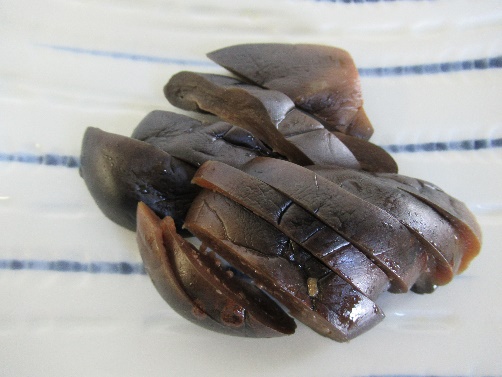 三角巾・マスク＊芋井公民館の窓口または、電話・FAX・Emailでお申し込み下さい。　